01 марта 2024 года     № 9 (870)         пос. Красное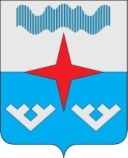 Администрация Сельского поселения «Приморско–Куйский сельсовет» Заполярного района Ненецкого автономного округаПОСТАНОВЛЕНИЕот «26» февраля 2024 № 17 п. КрасноеО внесении изменений в «Положение об условиях оплаты труда руководителей, их заместителей, главных бухгалтеров унитарных предприятий муниципального образования «Приморско-Куйский сельсовет» Ненецкого автономного округа».   В соответствии с Федеральным законом от 06.10.2003 N 131-ФЗ «Об общих принципах организации местного самоуправления в Российской Федерации», на основании Устава Сельского поселения «Приморско-Куйский сельсовет» Заполярного района Ненецкого автономного округа, Администрация Сельского поселения «Приморско-Куйский сельсовет» Заполярного района Ненецкого автономного округа ПОСТАНОВЛЯЕТ:                      1. Внести прилагаемые изменения в Положение об условиях оплаты труда руководителей, их заместителей, главных бухгалтеров унитарных предприятий муниципального образования «Приморско-Куйский сельсовет» Ненецкого автономного округа, утвержденный Постановлением Администрации муниципального образования от 08.02.2017 № 17 (Приложение 1). Настоящее постановление вступает в силу со дня его официального опубликования и подлежит применению с 1 марта 2024 года.Глава Сельского поселения «Приморско-Куйский сельсовет» ЗР НАО                                                   		 Л.М. Чупров          			Изменения в Положение об условиях оплаты труда руководителей, их заместителей, главных бухгалтеров унитарных предприятий муниципального образования «Приморско-Куйский сельсовет» Ненецкого автономного округаПункт 3.2. изложить в следующей редакции:«3.2. Размер базового оклада руководителя устанавливается в размере 24 050 рублей.»АДМИНИСТРАЦИЯ СЕЛЬСКОГО ПОСЕЛЕНИЯ «ПРИМОРСКО-КУЙСКИЙ СЕЛЬСОВЕТ» ЗАПОЛЯРНОГО РАЙОНА НЕНЕЦКОГО АВТОНОМНОГО ОКРУГАПОСТАНОВЛЕНИЕот 26 февраля 2024 года № 18О внесении изменений в Положение «О размерах и условиях платы труда лиц, замещающих в Администрации муниципального образования «Приморско–Куйский сельсовет» Ненецкого автономного округа должности, не относящиеся к должностям муниципальной службы, утверждённое Постановлением администрации муниципального образования от 26.04.2016 года № 64В соответствии со статьей 53 Федерального закона от 06.10.2003 N 131-ФЗ «Об общих принципах организации местного самоуправления в Российской Федерации», на основании Устава Сельского поселения «Приморско-Куйский сельсовет» Заполярного района Ненецкого автономного округа, Администрация Сельского поселения «Приморско-Куйский сельсовет» Заполярного района Ненецкого автономного округаПОСТАНОВЛЯЕТ:Внести изменения в Положение «О размерах и условиях оплаты труда лиц, замещающих в Администрации муниципального образования «Приморско – Куйский сельсовет» Ненецкого автономного округа должности, не относящиеся к должностям  муниципальной службы, утвержденное Постановлением Администрации муниципального образования Ненецкого автономного округа от 26.04.2016 года № 64 (Приложение, Приложение 1);Настоящее постановление вступает в силу со дня его официального опубликования и подлежит применению с 1 марта 2024 года.Глава Сельского поселения «Приморско-Куйский сельсовет» ЗР НАО                                                             Л.М.Чупров                                  \Приложение  к Постановлению Администрации Сельского поселения «Приморско-Куйский сельсовет» ЗР НАО № 18  от 26.02.2024(Приложение 1к Положению о размерах и условиях оплаты труда лиц, замещающих в Администрации муниципального образования «Приморско-Куйский сельсовет» Ненецкого автономного округа должности, не относящиеся к должностям муниципальной службы)Изложить в новой редакции:Размерыдолжностных окладов (ставок) по профессиональным квалификационным группам общеотраслевых должностей специалистов и служащих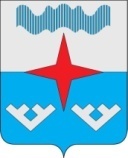 Администрация  Сельского поселения «Приморско–Куйский  сельсовет» Заполярного района  Ненецкого автономного округаПОСТАНОВЛЕНИЕот «28» февраля 2024 № 20п. КрасноеОб утверждении перечня должностных лиц, по решению которых могут проводиться эвакуационные мероприятия при угрозе возникновения или возникновении ЧС муниципального характера  (в случаях требования принятия незамедлительного решения)В соответствии с пунктом 7 Правил проведения эвакуационных мероприятий при угрозе возникновения или возникновении чрезвычайных ситуаций природного и техногенного характера, утвержденных постановлением Правительства Российской Федерации от 19.09.2022 №1654, в случаях требующих принятия незамедлительного решения о проведении эвакуационных мероприятий при угрозе возникновения или возникновении чрезвычайных ситуаций муниципального характера, протоколом заседания КЧС и ОПБ Сельского поселения «Приморско-Куйский сельсовет» ЗР НАО от 28.02.2024 г. № 1,  Уставом Сельского поселения «Приморско-Куйский сельсовет» ЗР НАО, Администрация Сельского поселения «Приморско-Куйский сельсовет» Заполярного района Ненецкого автономного округа ПОСТАНОВЛЯЕТ:Утвердить перечень должностных лиц, по решению которых могут проводиться эвакуационные мероприятия при угрозе возникновения или возникновении чрезвычайных ситуаций муниципального характера (в случаях, требующих принятия незамедлительного решения) согласно приложению к настоящему постановлению.Настоящее постановление вступает в силу с момента его принятия и подлежит официальному опубликованию.Глава Сельского поселения «Приморско-Куйский сельсовет» ЗР НАО                                                        Л.М. ЧупровПриложениеУтверждено постановлением АдминистрацииСельского поселения «Приморско - Куйский сельсовет» ЗР НАО от 28.02.2024 № 20Перечень должностных лиц, по решению которых могут проводиться эвакуационные мероприятия при угрозе возникновения или возникновении ЧС муниципального характера  (в случаях требования принятия незамедлительного решения)Глава Сельского поселения «Приморско-Куйский сельсовет» ЗР НАО.Исполняющий обязанности главы Администрации Сельского поселения «Приморско-Куйский сельсовет» ЗР НАО.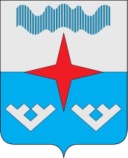 Администрация  Сельского поселения                                        «Приморско–Куйский  сельсовет» Заполярного района  Ненецкого автономного округаПОСТАНОВЛЕНИЕ01.03.2024 г   №  23пос. Красное, Ненецкий Автономный округО возложении совершения нотариальныхдействий на должностных  лиц АдминистрацииСельского поселения«Приморско-Куйский  сельсовет» ЗР НАО        Руководствуясь пунктом 3 статьи 14.1. Федерального  закона от 06.10.2003 №131 – ФЗ «Об общих принципах организации местного самоуправления в Российской Федерации», статьями 37, 39 Федерального закона от 11.02.1993 №4462-1 «Основы законодательства Российской Федерации о нотариате» в виду отсутствия на территории Сельского поселения «Приморско-Куйский  сельсовет» Заполярного района Ненецкого автономного округа нотариуса Администрация Сельского поселения « Приморско –Куйский сельсовет» Заполярного района Ненецкого автономного округа постановляет:Совершение нотариальных действий возложить на должностные лица                                               Администрации   Сельского поселения   «Приморско – Куйский  сельсовет»  Заполярного района   Ненецкого  автономного  округа:Артееву Валентину Николаевну – главного  специалиста Администрации.Петухову Оксану Александровну – главного специалиста Администрации;Слезкину Екатерину Геннадьевну – ведущего специалиста Администрации.Уполномоченным лицам, указанным в пунктах 1.1.и 1.2. совершение нотариальных действий осуществлять в соответствии с действующим законодательством.Считать утратившим силу Постановление от 03.06.2022 № 68 «О возложении совершения нотариальных действий на должностных  лиц Сельского поселения  «Приморско-Куйский  сельсовет» ЗР НАОНастоящее Постановление вступает в силу с момента его подписания.Настоящее Постановление подлежит официальному опубликованию (обнародованию).Направить  настоящее Постановление в территориальный орган Минюста России, в нотариальную палату Архангельской области, в Ненецкий отдел Управления Федеральной службы государственной регистрации, кадастра и картографии по Архангельской области и НАО и другие организации на территории Ненецкого автономного округа. Глава Сельского поселения«Приморско- Куйский  сельсовет» ЗР НАО  __________ Л.М. Чупров  ИНФОРМАЦИОННЫЙ             БЮЛЛЕТЕНЬ        СЕЛЬСКОГО ПОСЕЛЕНИЯ         «ПРИМОРСКО-КУЙСКИЙ СЕЛЬСОВЕТ»         ЗАПОЛЯРНОГО РАЙОНА        НЕНЕЦКОГО АВТОНОМНОГО ОКРУГА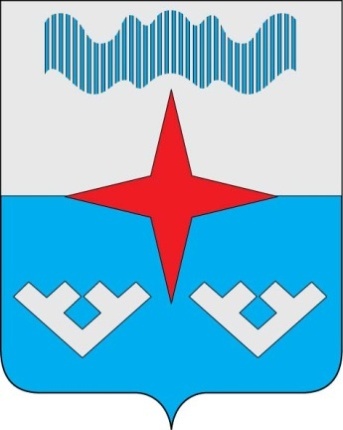 Приложение № 1 к Постановлению Администрации Сельского поселения «Приморско-Куйский сельсовет» ЗР НАО от  26.02.2024  № 17 № п/пНаименование должностиРазмеры должностных окладов (ставок) (руб.)2Профессиональная квалификационная группа "Общеотраслевые должности служащих  второго  уровня"2.1.2  квалификационный уровень2.1.1.Ведущий специалист по работе  с населением 13 167,002.2.3  квалификационный уровень2.2.1.Ведущий специалист по работе  с населением 13 610,002.3.4  квалификационный уровень2.3.2.Главный специалист по работе  с населением 16 200,04Профессиональная квалификационная группа "Общеотраслевые должности служащих  четвертого  уровня"4.1.2 квалификационный уровень4.1.1.Главный бухгалтер18 653,004.2.3 квалификационный уровень4.2.1.Главный специалист по финансам18 990,00Информационный бюллетень № 9 (870) от 01 марта 2024 г.  Издатель: Администрации Сельского поселения «Приморско-Куйский сельсовет» ЗР НАО и Совет депутатов Сельского поселения «Приморско-Куйский сельсовет» ЗР НАО поселок Красное.   Редактор: Тайбарей Г.М.  Тираж 30 экз. Бесплатно. Отпечатан на принтере Администрации Сельского поселения «Приморско-Куйский сельсовет» ЗР НАО